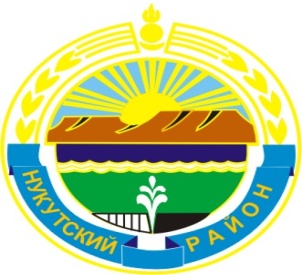 МУНИЦИПАЛЬНОЕ  ОБРАЗОВАНИЕ«НУКУТСКИЙ  РАЙОН»АДМИНИСТРАЦИЯМУНИЦИПАЛЬНОГО ОБРАЗОВАНИЯ«НУКУТСКИЙ РАЙОН»ПОСТАНОВЛЕНИЕот 15 мая  2015 года                                № 233                                              п.НовонукутскийО проведении ярмарокв весенне-летний период	В соответствии с Федеральным законом от 28 декабря 2009 года № 381-ФЗ «Об основах государственного регулирования торговой деятельности в Российской Федерации», Постановлением Правительства Иркутской области от 17 ноября 2010 года № 284-пп «Об утверждении положения о порядке организации ярмарок на территории Иркутской области и продажи товаров (выполнения работ, оказания услуг) на них и требованиях к организации продажи товаров (выполнения работ, оказания услуг) на ярмарках, организованных на территории Иркутской области», руководствуясь ст. 35 Устава муниципального образования «Нукутский район», АдминистрацияПОСТАНОВЛЯЕТ:Провести в период с 31 мая по 30 июня 2015 года следующие ярмарки:– ярмарка в рамках празднования Дня защиты детей,- ярмарка в рамках празднования районного Сур-Харбана.Определить место проведения ярмарок: Центральный стадион муниципального образования «Нукутский район». Определить время проведения ярмарок: с 10 часов до 22 часов.Ответственным за организацию и проведение ярмарки определить управление экономического развития и труда Администрации муниципального образования «Нукутский район» (Платонова Н.А.).Утвердить состав организационного комитета по организации и проведению ярмарок (Приложение № 1).Утвердить План мероприятий по организации ярмарок и продажи товаров на них (Приложение № 2).Утвердить Порядок организации ярмарок (Приложение № 3).Утвердить Порядок предоставления торговых мест на ярмарках (Приложение № 4).Настоящее постановление опубликовать в газете «Свет Октября» и разместить на официальном сайте муниципального образования «Нукутский район».Контроль за исполнением настоящего постановления возложить на первого заместителя мэра муниципального образования «Нукутский район» Т.Р. Акбашева.Мэр                                                                                        С.Г. ГомбоевПриложение № 1к постановлению Администрации МО «Нукутский район»от 15.05.2015 г. № 233Состав организационного комитета по организации и проведению ярмарокПРЕДСЕДАТЕЛЬ ОРГАНИЗАЦИОННОГО КОМИТЕТА:Акбашев Тимур Рашидович, первый заместитель мэра МО «Нукутский район» ЧЛЕНЫ ОРГАНИЗАЦИОННОГО КОМИТЕТА:- Андреева Валентина Павловна, управляющий делами Администрации МО «Нукутский район»,- Платонова Надежда Анатольевна, врио начальника управления экономического развития и труда Администрации МО «Нукутский район»,- Марков Николай Константинович, заместитель директора по хозяйственной части МБОУ ДОД «Нукутский ДЮСШ».Приложение № 2к постановлению Администрации МО «Нукутский район»от 15.05.2015 г. № 233ПЛАН МЕРОПРИЯТИЙ ПО ОРГАНИЗАЦИИ ЯРМАРОК И ПРОДАЖИ ТОВАРОВ НА НИХ Приложение № 3к постановлению Администрации МО «Нукутский район»от 15.05.2015 г. № 233ПОРЯДОК ОРГАНИЗАЦИИ ЯРМАРОКПорядок организации ярмарок и продажи товаров на них разработан в соответствии с Федеральным законом от 28.12.2009 г. № 381-ФЗ «Об основах государственного регулирования торговой деятельности в Российской Федерации» и Положением о порядке организации ярмарок на территории Иркутской области и продажи товаров (выполнения работ, оказания услуг) на них и требованиях к организации продажи товаров (выполнения работ, оказания услуг) на ярмарках, организованных на территории Иркутской области», утвержденного постановлением Правительства Иркутской области от 17.11.2010 г. № 284-пп.На ярмарках осуществляется торговля следующим ассортиментом продукции:- безалкогольные напитки,- мороженое, сладкая вата и прочие сладости в индивидуальной упаковке,- выпечка,- ранние овощи и фрукты,- горячие блюда, - игрушки, воздушные шары,- летняя одежда, солнцезащитные очки, летние головные уборы.Условия торговли:- наличие вывески с указанием наименования предприятия и места его нахождения, или сведения о предпринимателе, скатертей на рабочих прилавках, единообразно оформленных ценников, специального инвентаря для выкладки товаров, форменной одежды и бейджиков у продавцов с указанием Ф.И.О.;- соблюдение действующего законодательства, регламентирующего правила продажи отдельных видов товаров;- наличие документов, подтверждающих качество и безопасность продукции в соответствии с требованиями действующего законодательства.Приложение № 4к постановлению Администрации МО «Нукутский район»от 15.05.2015 г. № 233ПОРЯДОК ПРЕДОСТАВЛЕНИЯ ТОРГОВЫХ МЕСТ НА ЯРМАРОКТорговые места располагаются в соответствии с утвержденной схемой размещения мест для продажи товаров на ярмарке (далее - схема), включающей разметку, нумерацию мест с учетом обеспечения необходимых условий, свободного прохода покупателей и доступа к местам продажи товаров, а также с учетом законодательства Российской Федерации в области обеспечения санитарно-эпидемиологического благополучия населения, пожарной безопасности.  Предоставление мест для продажи товаров участникам ярмарок осуществляет Администрация муниципального образования «Нукутский район» на основании заявки.Участниками ярмарок являются: юридические лица, индивидуальные предприниматели, граждане.Заявки на участие в ярмарках регистрируются в журнале, в котором указывается дата поступления заявки, регистрационный номер заявки, полное наименование заявителя и его местонахождения (место жительства), фамилия, имя, отчество (в случае, если имеется) контактного лица, телефон.После приема заявок заключается договор на предоставление торгового места в соответствии со схемой.Передача торгового места третьему лицу запрещается.Торговое место должно быть оборудовано в соответствии с требованиями санитарных норм и правил, правил продажи отдельных видов товаров, соответствующим инвентарем, весоизмерительным оборудованием (при продаже весовых товаров).Лица, осуществляющие торговую деятельность на ярмарках, несут ответственность в установленном законодательством порядке за качество реализуемой продукции и нарушение правил продажи и санитарных норм.№ п\пНаименование мероприятийСрок исполненияОтветственные исполнители1Подготовить схему размещения мест на ярмаркедо 22.05.15 г.Платонова Н.А.3Обеспечить наличие при входе на ярмарку вывески с указанием наименования организатора ярмарки, его юридического адреса, режима работы ярмаркиВ период проведения ярмаркиПлатонова Н.А.4Осуществлять проверку соответствия занимаемых торговых мест согласно утвержденной схеме В период проведения ярмаркиПлатонова Н.А.